                                                                                                                                                    Kingfield Neighborhood Association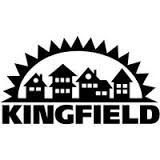 KFNA Board Meeting, July 8, 2015Members in attendance: Hetal Dalal, Jess Alexander, Mark Waller, David Fenley, Scott Mueller, Dan Swenson-Klatt, Robert Roedl, Dane Esethu,  Anders ChristensenMembers absent: Whitney Emanuel, Lisa Skzeckoski-Bzdusek, Matt Klausner Others in attendance: Sara Linnes-Robinson (KFNA Staff), Elizabeth Glidden (8th Ward Councilmember), Emily Ireland (Brighter Minds Music), Tom Streitz & Alan Hupp (Nicollet @ 36th), Jim Kumon (KFNA Development Committee)Name of meeting chair: Hetal DalalConfirmed quorum:  YesPresentation: Brighter Minds MusicEmily Ireland of Brighter Minds Music will be in part of the space now occupied by FrameUps on Nicollet Avenue. She introduced herself and her program.Presentation & Board Action: Nicollet @ 36Tom Streitz and Alan Hupp made a presentation about a proposed development at 36th & Nicollet, the southeast corner. Their proposal is “workforce housing,” one bedroom and efficiencies, 35 market rate units, 22 affordable units. It is a small lot; transit is crucial in making it work as the new City of Minneapolis guidelines minimize the parking requirement. They hope to partner with Alliance Housing and Aeon. They work with Twin Cities Rise. They asked for our support of the concept as they are seeking a twenty year AHTF Loan. The understanding is that they would return to the neighborhood association as the development became more concrete to discuss potential issues. Elizabeth Glidden testified that she had faith in the development team. She also said that she didn’t think parking would be a problem. David Fenley moved to support the development in concept. Mark Waller seconded the motion. After a long discussion about the language of the motion, Hetal and Sara were authorized to finalize the language based on the issues raised in the discussion. Motion was approved 8 ayes, 1 nay. Dana Esethu expressed concern that we were being rushed into a decision.May Board Minutes:Mark Waller moved that they be accepted. David Fenly seconded. Approved.Board Action: KFNA Staff IRAKFNA staff IRA: Sara Linnes-Robinson explained the 3% match for employees. Robert Roedl moved, David Fenley seconded, that Mark Waller and Sara Linnes-Robinson complete the paperwork to set this in motion. They will report back to the Board in September. All in favor.Presentation: NRP FundsCity of Minneapolis Proposed Policy on NRP Contract Funds: Neighborhoods will be required to demonstrate robust community involvement and a plan to get to compliance. The goal is 95% contracted or 85% expended. There is a waiver. The City’s motivation is to get NRP money spent.Presentation: National Night Out plansNational Night Out plans: Tuesday, August 4th.  There will be 52-55 block parties. We will be delivering ice cream. Board members are encouraged to participate and recruit two other people.Presentation: Blueprint for Equitable EngagementCity of Minneapolis Blueprint for Equitable Engagement: Sara Linnes-Robinson reported about this new City policy. The neighborhood association must have a response by August 14th. The document is crucial of neighborhood associations. It may impact funding. There is much discussion among neighborhood associations going on right now. The feeling is that the goals are great but that the process needs to be more nuanced, more collaborative. Much discussion to follow.Board AnnouncementHetal Delal announced that she will step down as chair this fall because of other commitments. David Fenley will become acting chair.Meeting adjourned at 9 pmMinutes by Anders Christensen, Acting Secretary